Nuno Lobo AntunesFez parte do seu treino nos EUA na Universidade de Columbia e Cornnell, tendo sido professor assistente de Pediatria e Neurologia nesta última.Desenvolveu atividade de investigação com António Damásio, e no Memorial Sloan -Kettering Cancer Center em Nova Iorque.Foi diretor Clínico do CADIn durante 10 anos, e é atualmente diretor do Centro de Desenvolvimento PIN-Progresso Infantil, de que é fundador.Tem dedicado os últimos anos à intervenção nas áreas do desenvolvimento e comportamento das crianças e adolescentes, a respeito das quais publicou os livros "Mal Entendidos" e "Mais Forte do que Eu", este último em colaboração com a Profª Ana Rodrigues e no final de 2018 lançou o livro “Sentidos” em colaboração com a sua equipa clínica do PIN. É ainda colaborador do Canal do Dr. Drauzio Varela.Noutras áreas foi presidente do conselho de administração da fundação make-a-wish, e autor do best seller "Sinto Muito", "Vida em Mim" e em "Em nome do Pai" e recentemente, no final de 2018, lançou juntamente com a sua equipa clínica, o Livro “Sentidos”.Foram-lhe atribuídos os prémios Pfizer jovem investigador e profissional do ano pela organização "Rotários".Foi conferencista em numerosas ocasiões em Portugal e no Estrangeiro.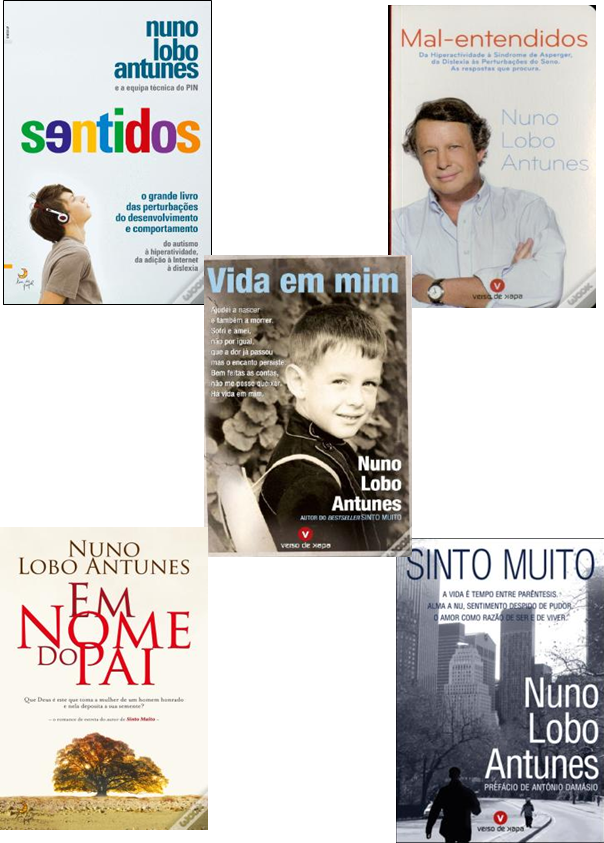 Nuno Lobo Antunes, nascido a 10 de maio de 1954 é Neuropediatra licenciado em Medicina pela Universidade de Lisboa.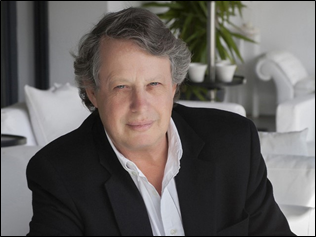 